IM 2 Fall Final Study Guide (2019)Please visit my website at www.scordier.weebly.com to find multiple problems available to download and study.Also visit www.cpm.org/int2 for help.Come in at lunch and see me for any help.Go to after school tutoring and get help from UCD tutors.Part 1 Free Response FINAL will be on Thursday 12/12 (primarily Chapter 4 skills, will replace if better)Part 2 Free Response FINAL will be on Friday 12/13 (primarily Chapter 5 skills)Finals week – Multiple Choice FINAL (all chapters taught)Is (3,1) a solution to the system of linear equations?  Be sure to justify you answer either mathematically, with sentence explanation, or a combination of both.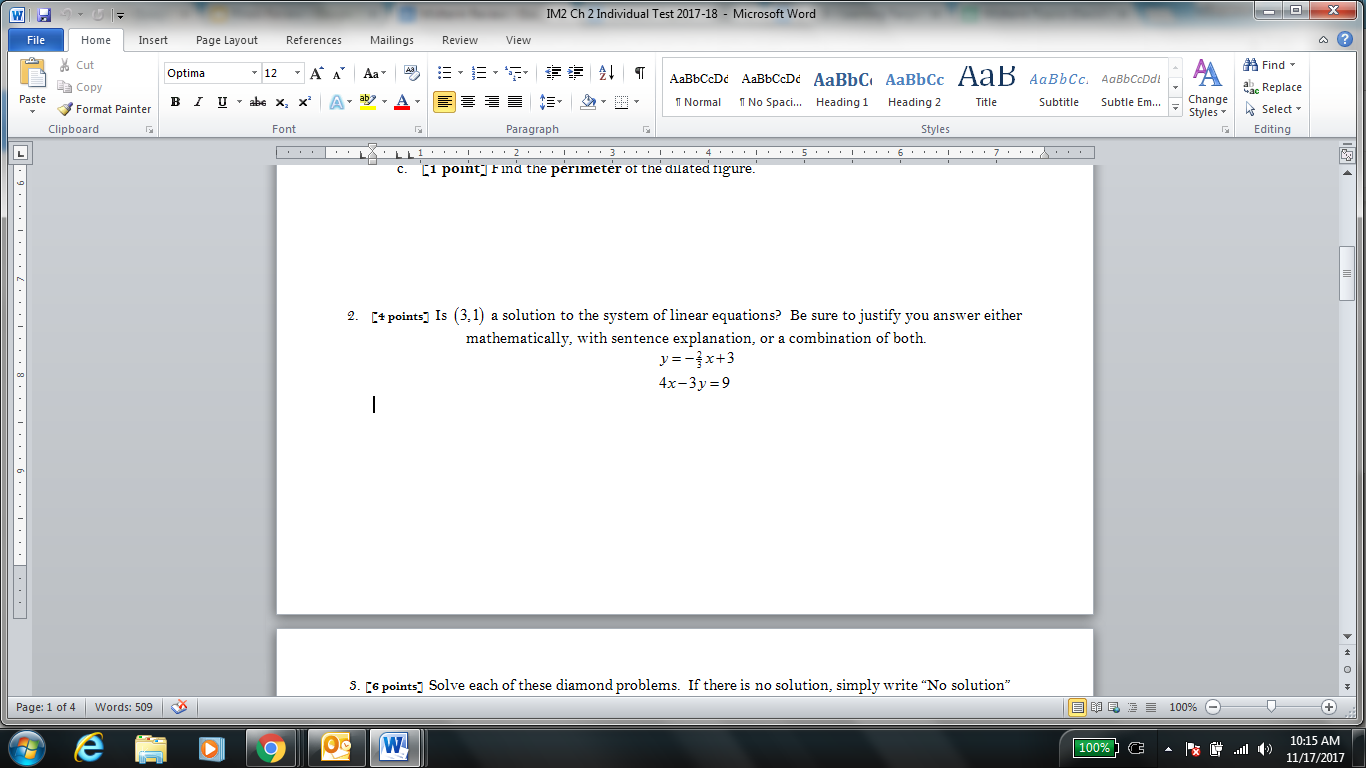 Solve this system of equations algebraically:5x - y = 8y = x + 4Use the grid and triangle shown below for this problem.  The scaling for both axes is by one.  The triangle is formed by coordinate points A (-4, 2), B (0, 3), and C (-3, 6).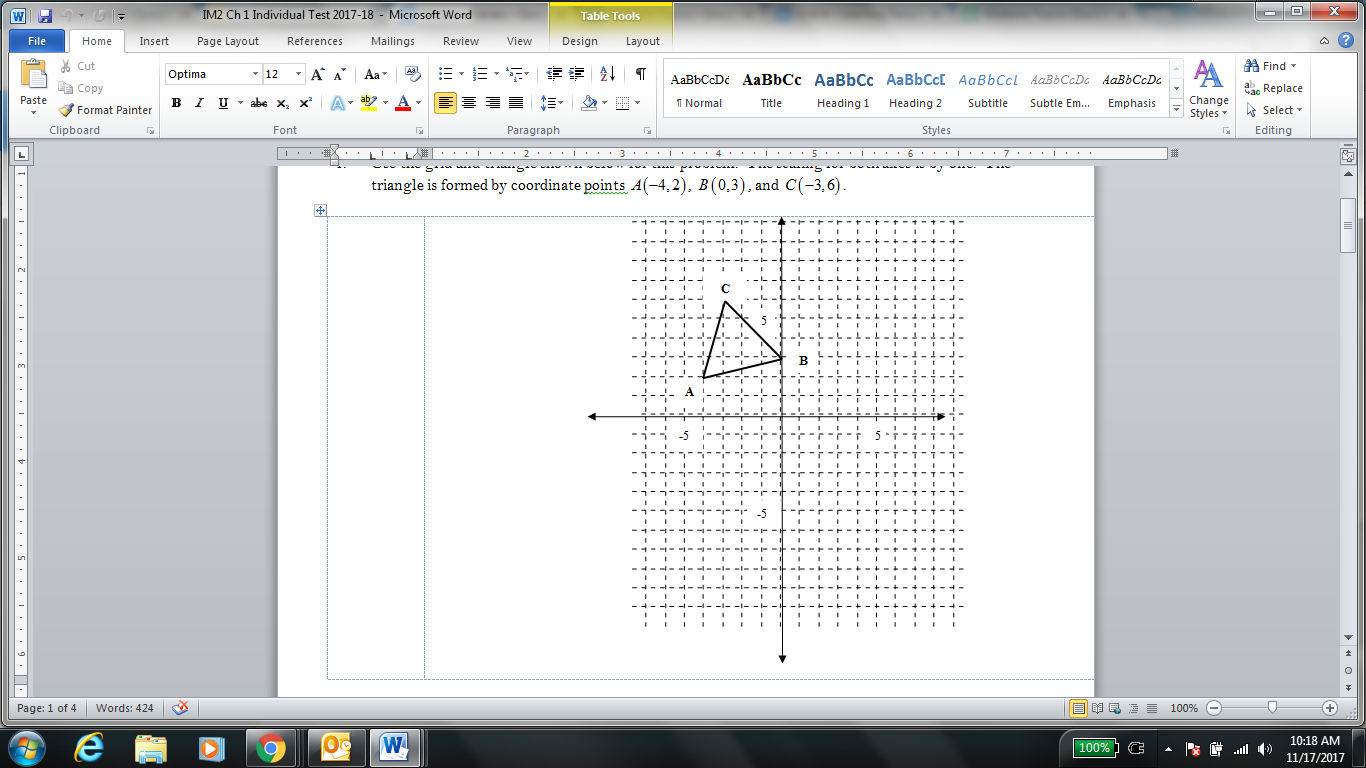 Rotate 90 degrees clockwise about the origin on the coordinate grid.Reflect across the x-axis on the coordinate grid.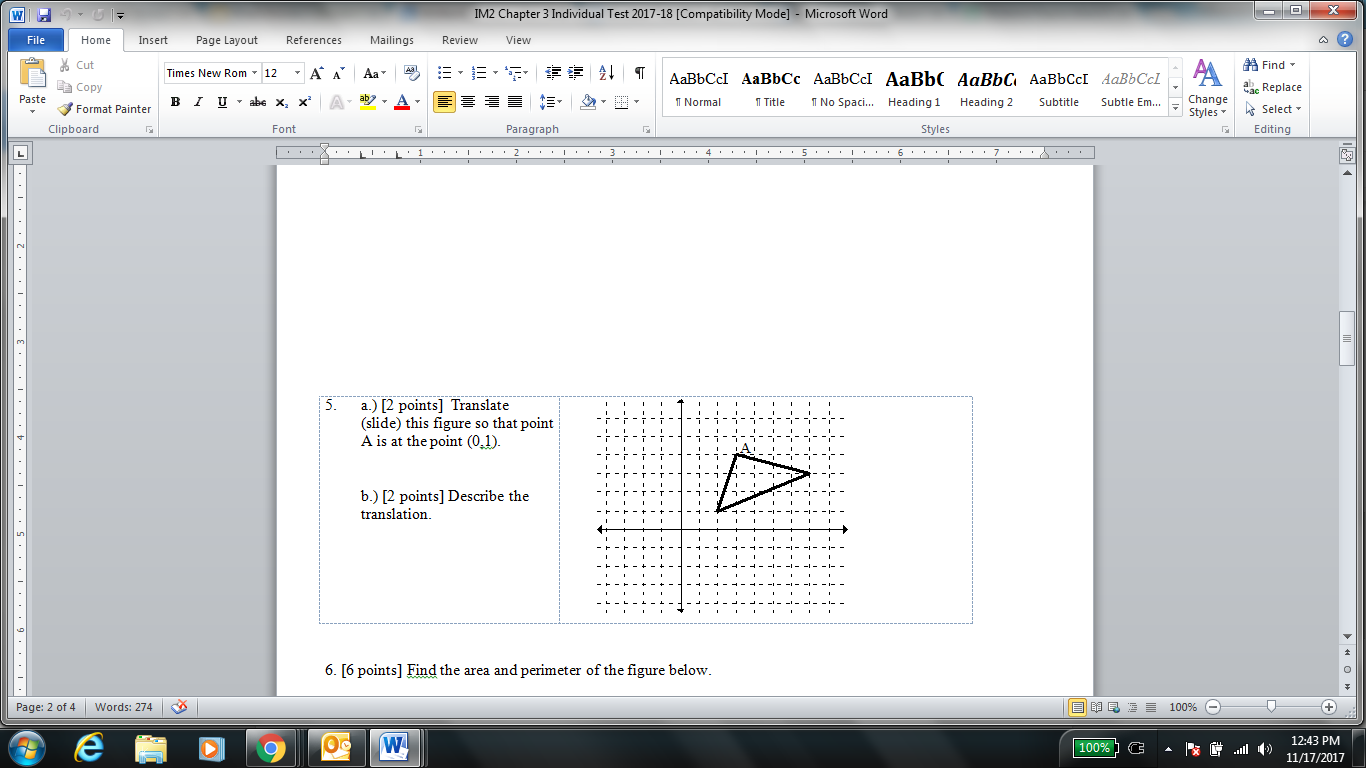 Translate this figure so that A is at the point (0, 1) Use the Triangle Angle Sum Theorem to write an equation and then solve for the  in each diagram shown below. 							b. 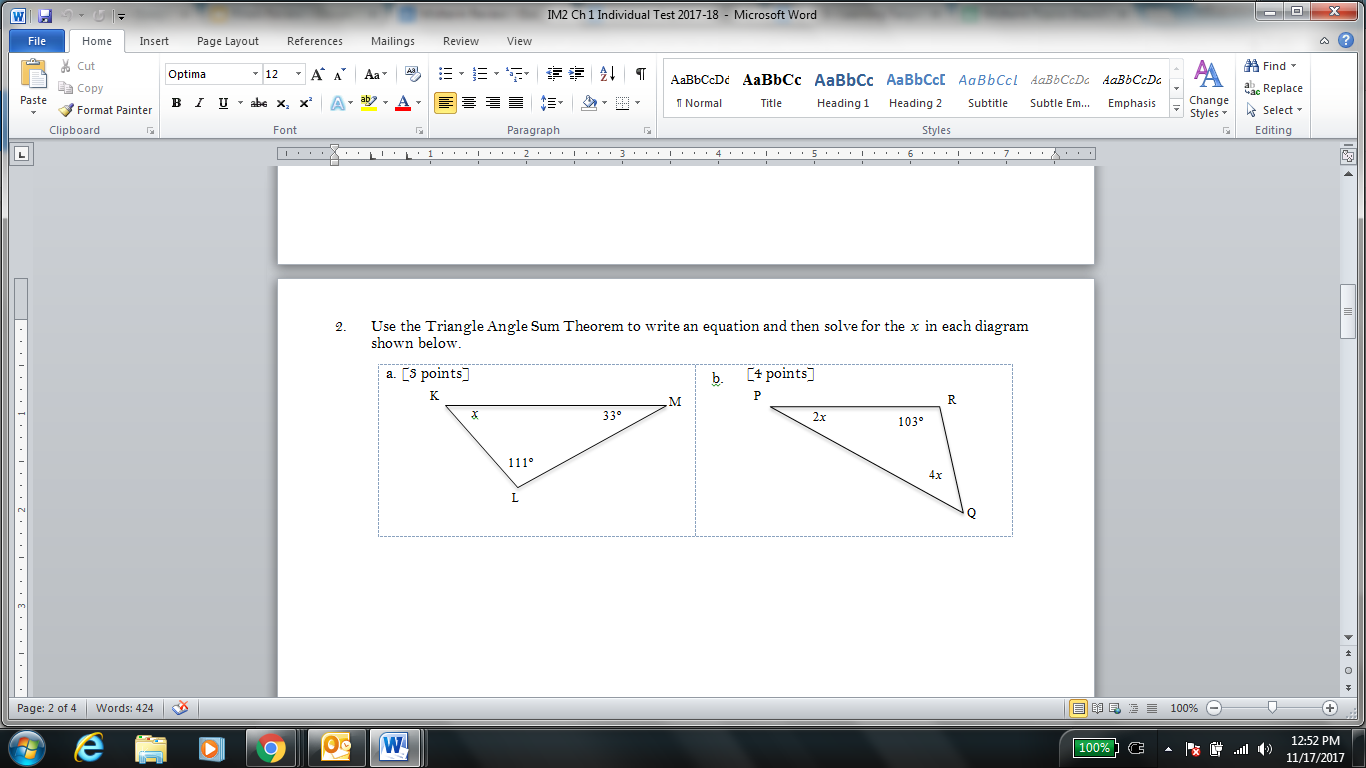 Decide if the following statement is true or false.  You may use the diagram below, but be sure to explain your thinking. Given: C is the midpoint of BE and AD.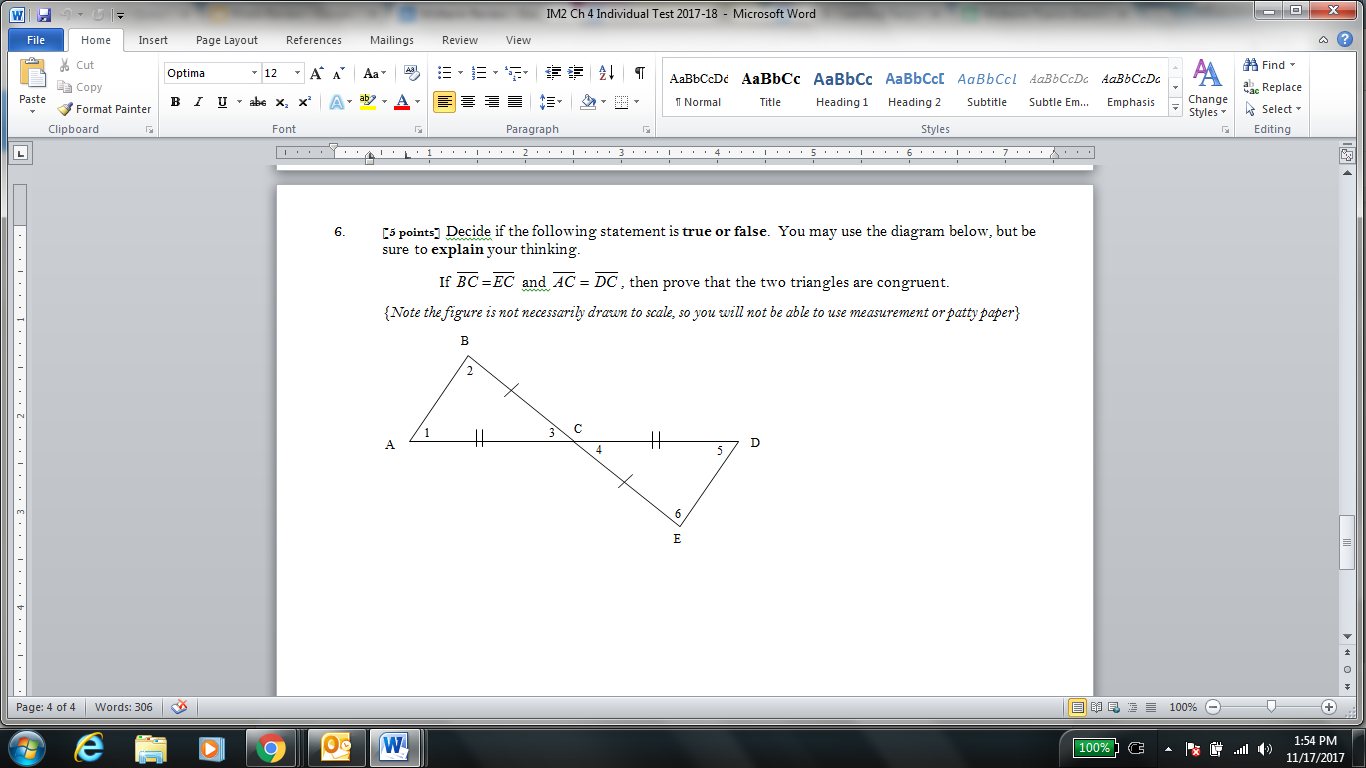 For each pair of triangles, decide whether or not they are congruent. If they are congruent, write the congruence statement and the theorem that gives congruence.If not, then say they are not necessarily congruent.Check all that apply regarding the relationship between the triangles. State the theorem used and be sure to show any work that justifies your conclusion. 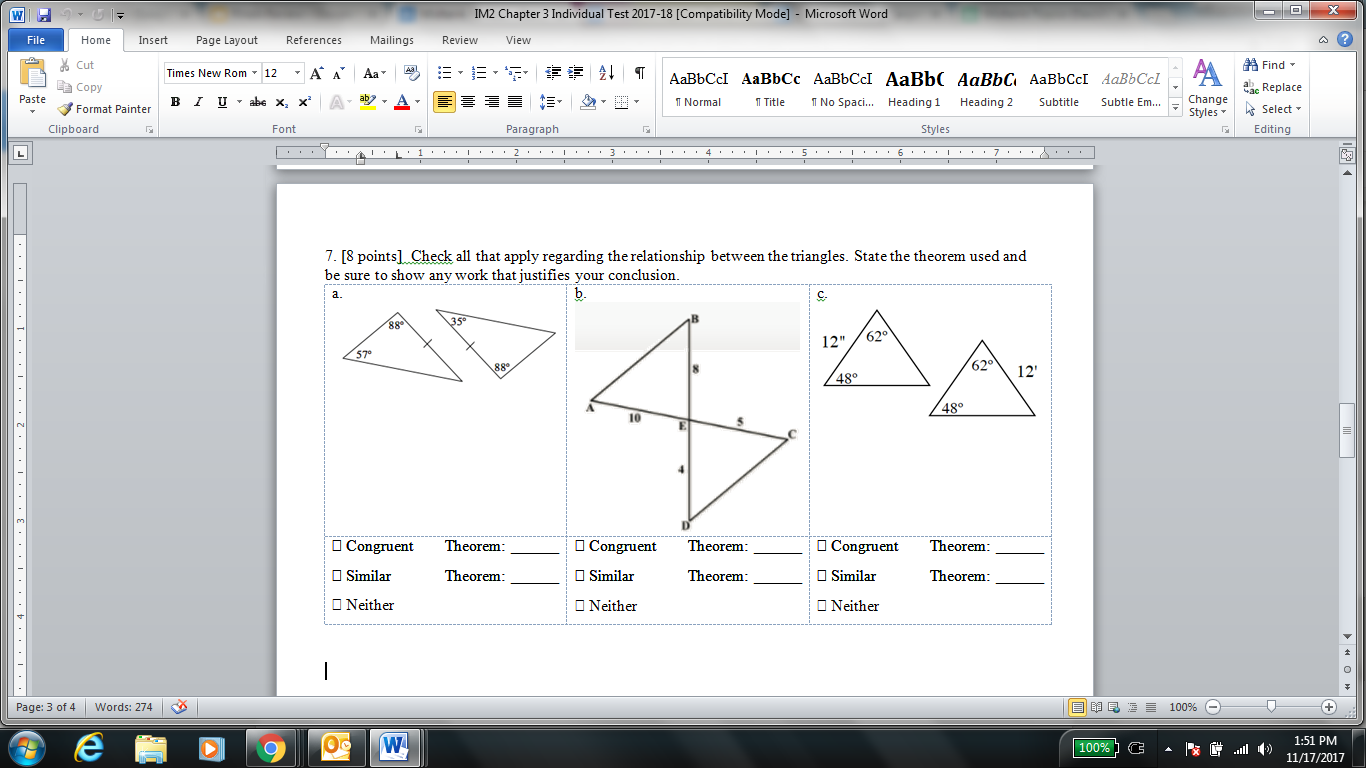 Fully explain why , given that M bisects both AZ and BY.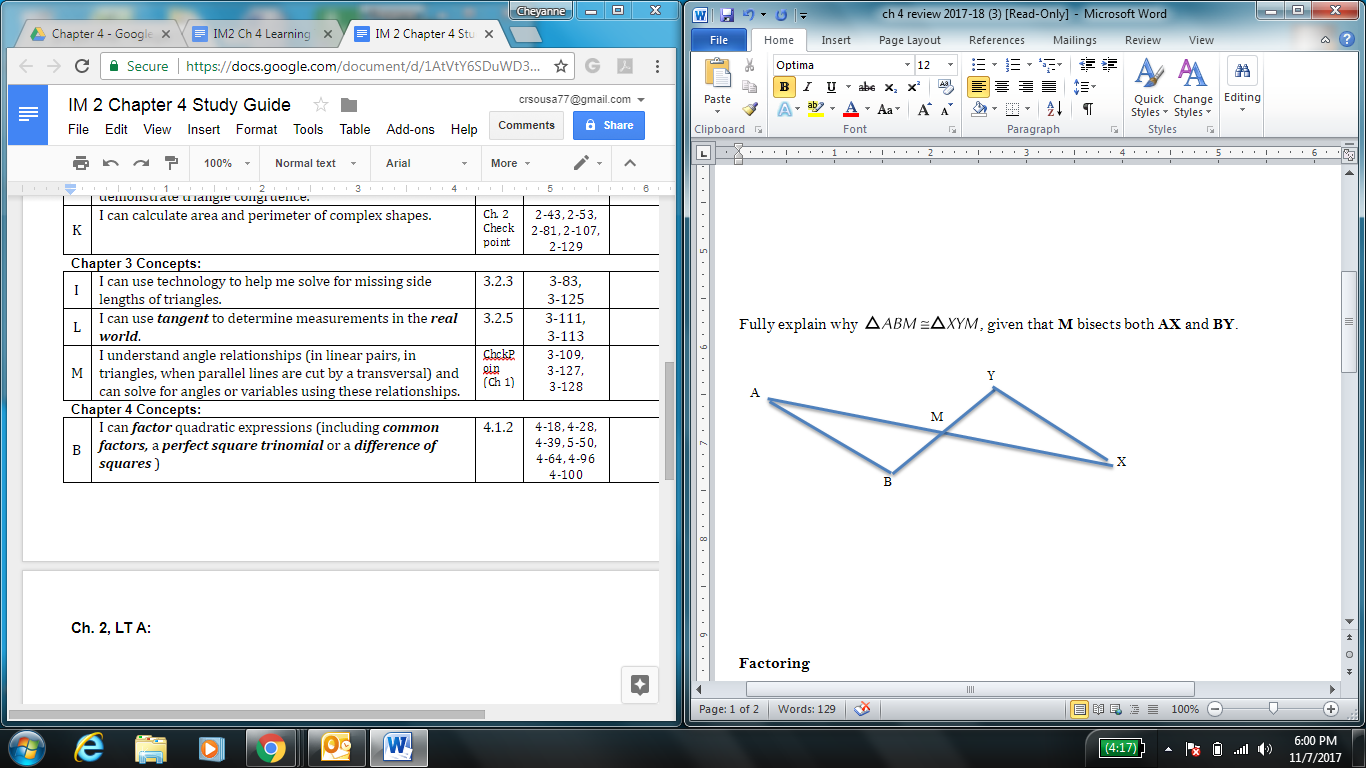 During Integrated II, we have seen that two triangles can be similar by SSS~ and SAS~.  Consider the two triangles shown below.  They are actually similar by AA~ .  

{Warning: The figures are not necessarily drawn to scale}
a.Explain in complete sentences why we do not need an AAA~ rule for similarity.
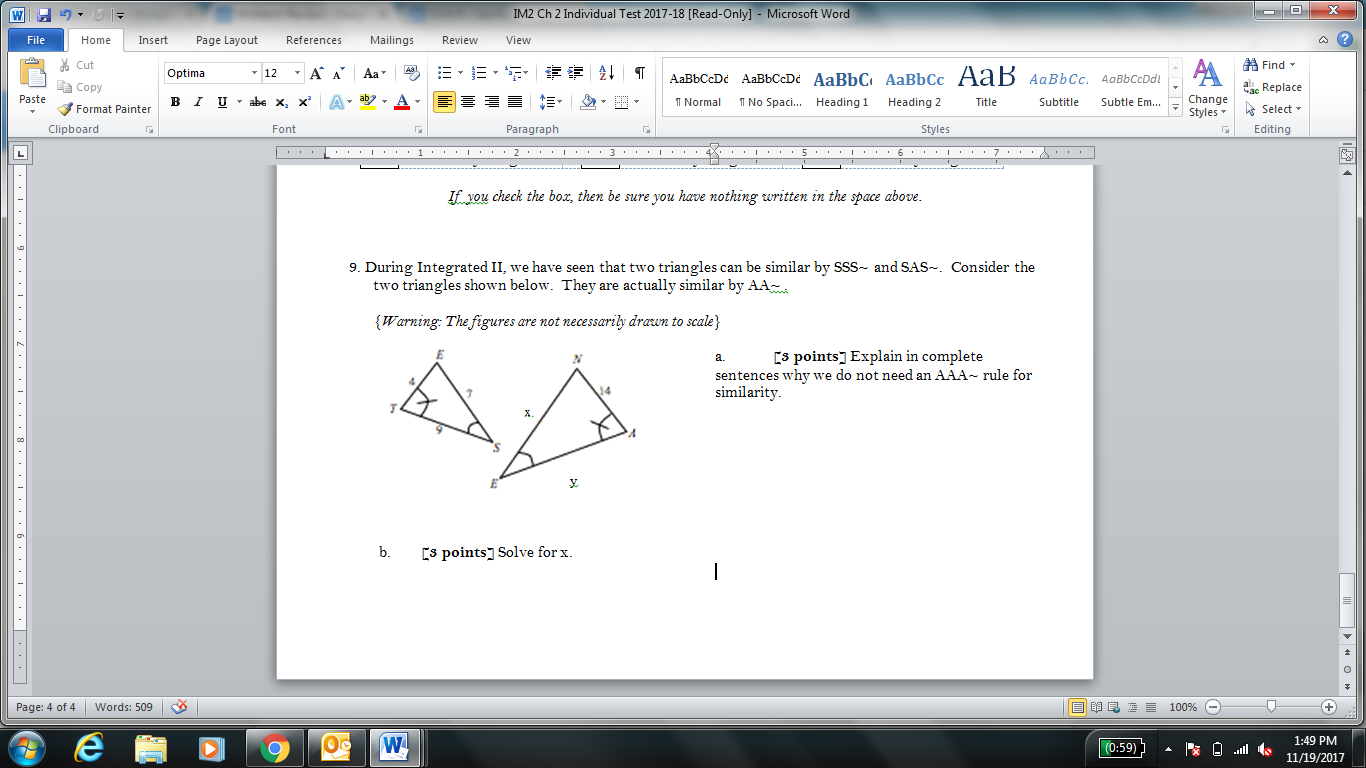 
b. Solve for x.Given that triangle PQR is similar to triangle JTL, set up a proportion and solve for “x” in the figure below.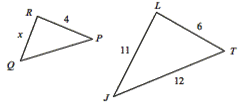 Find the area and perimeter of the figures below.                                                                       13.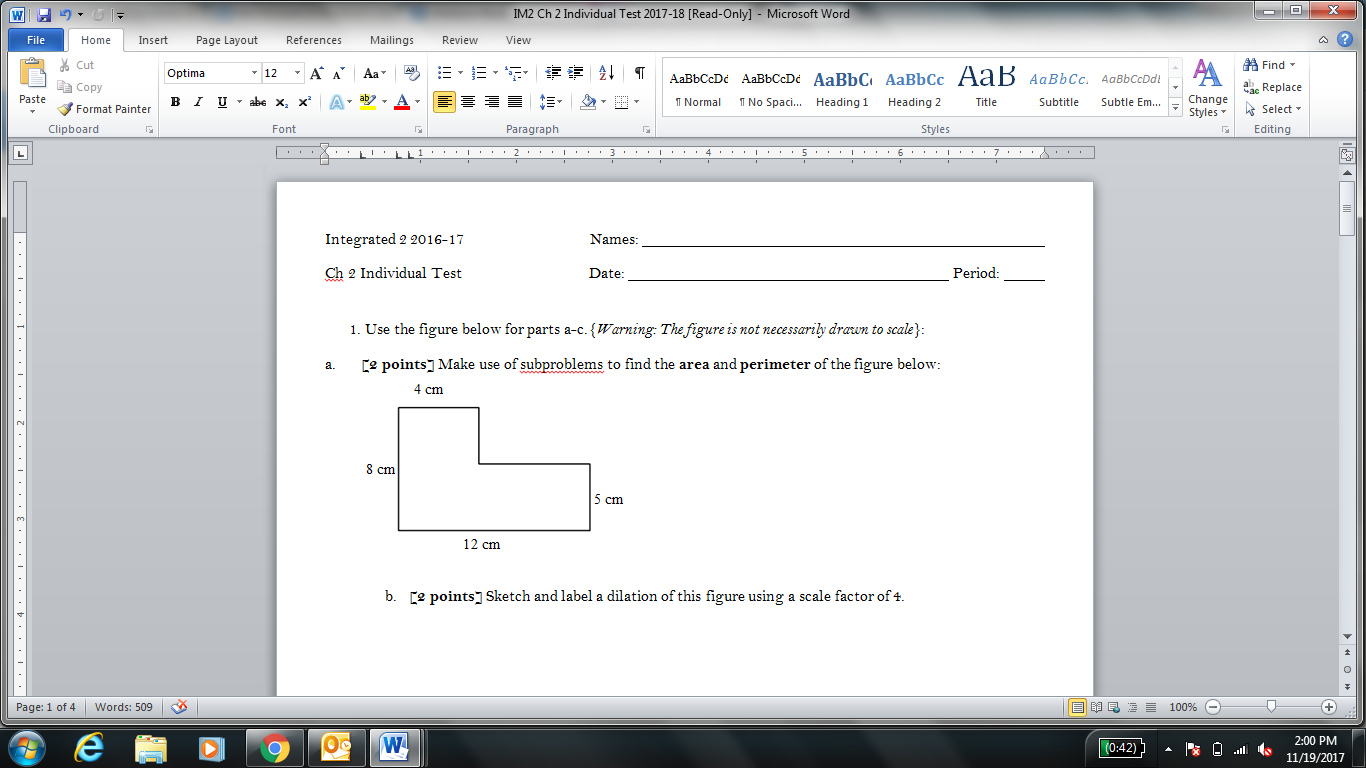 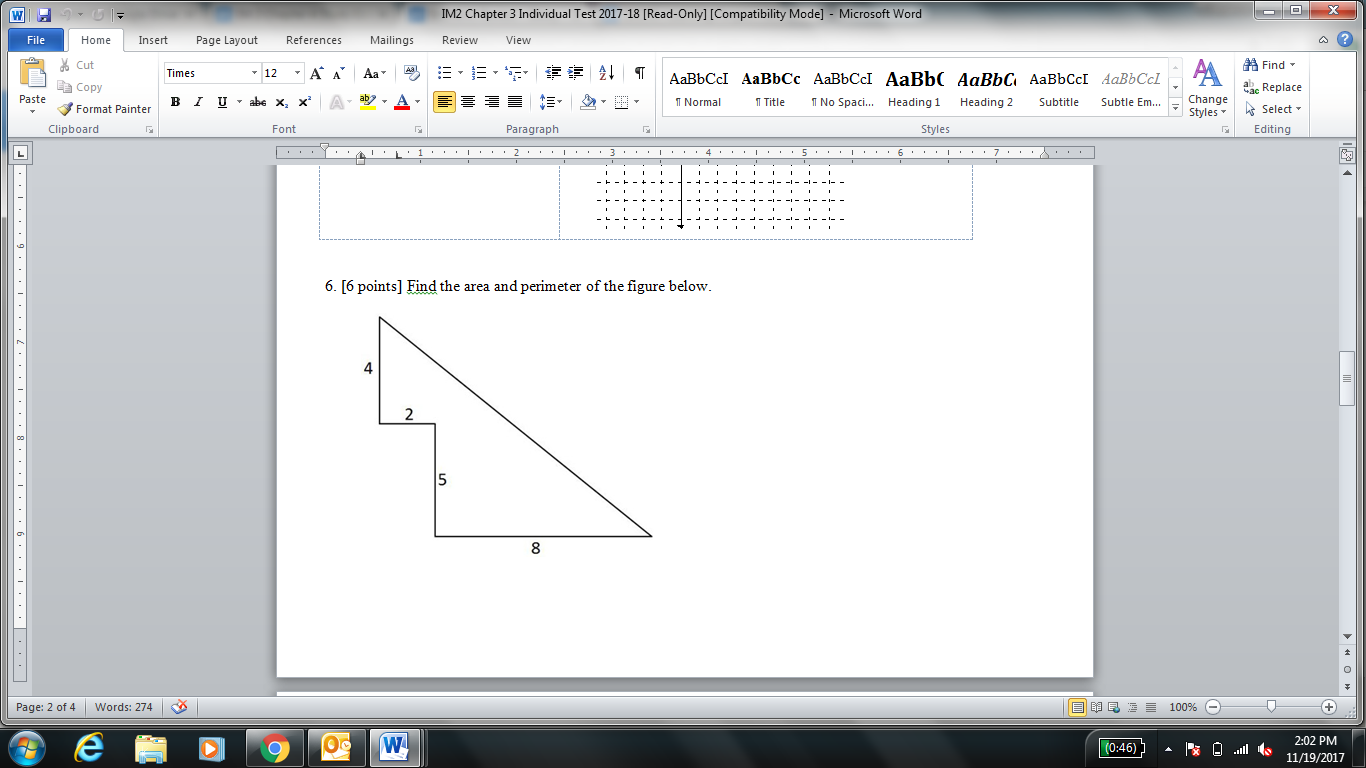 14.                                                                              15.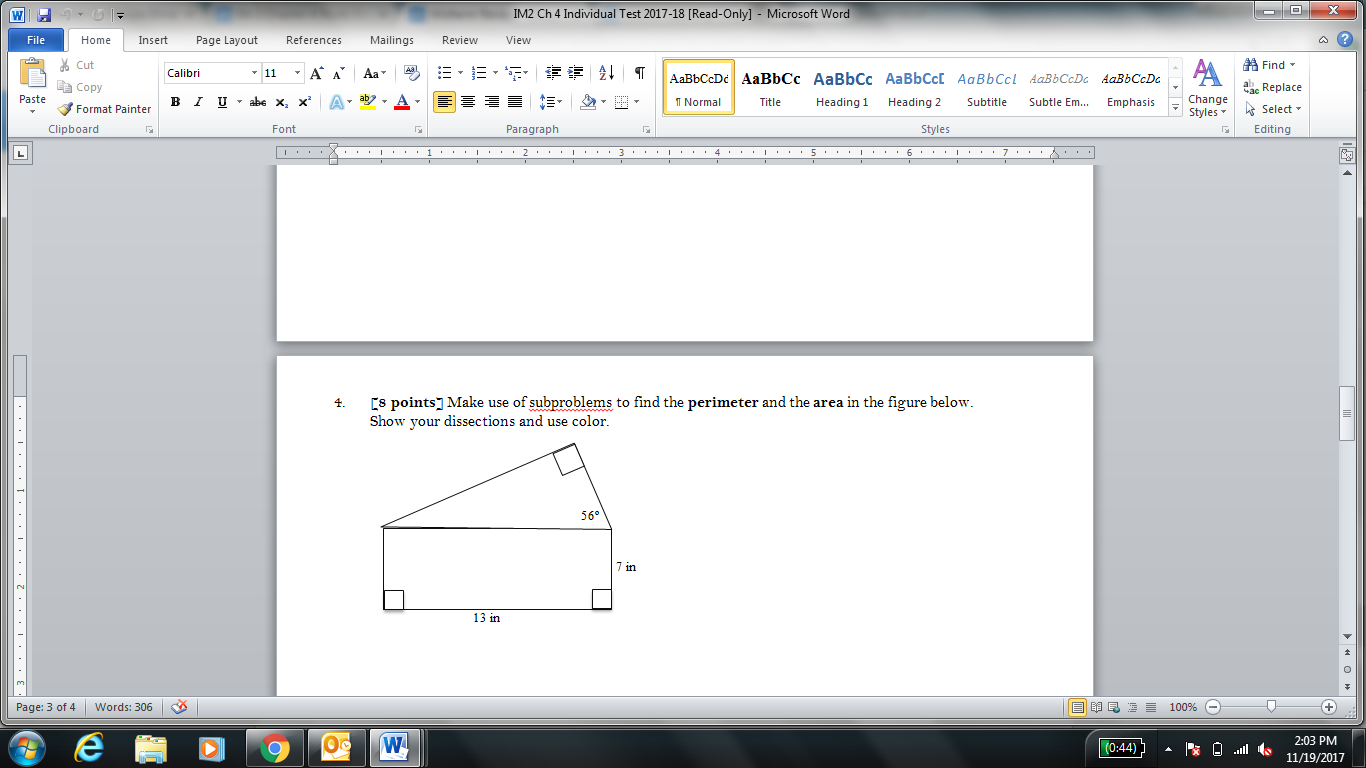 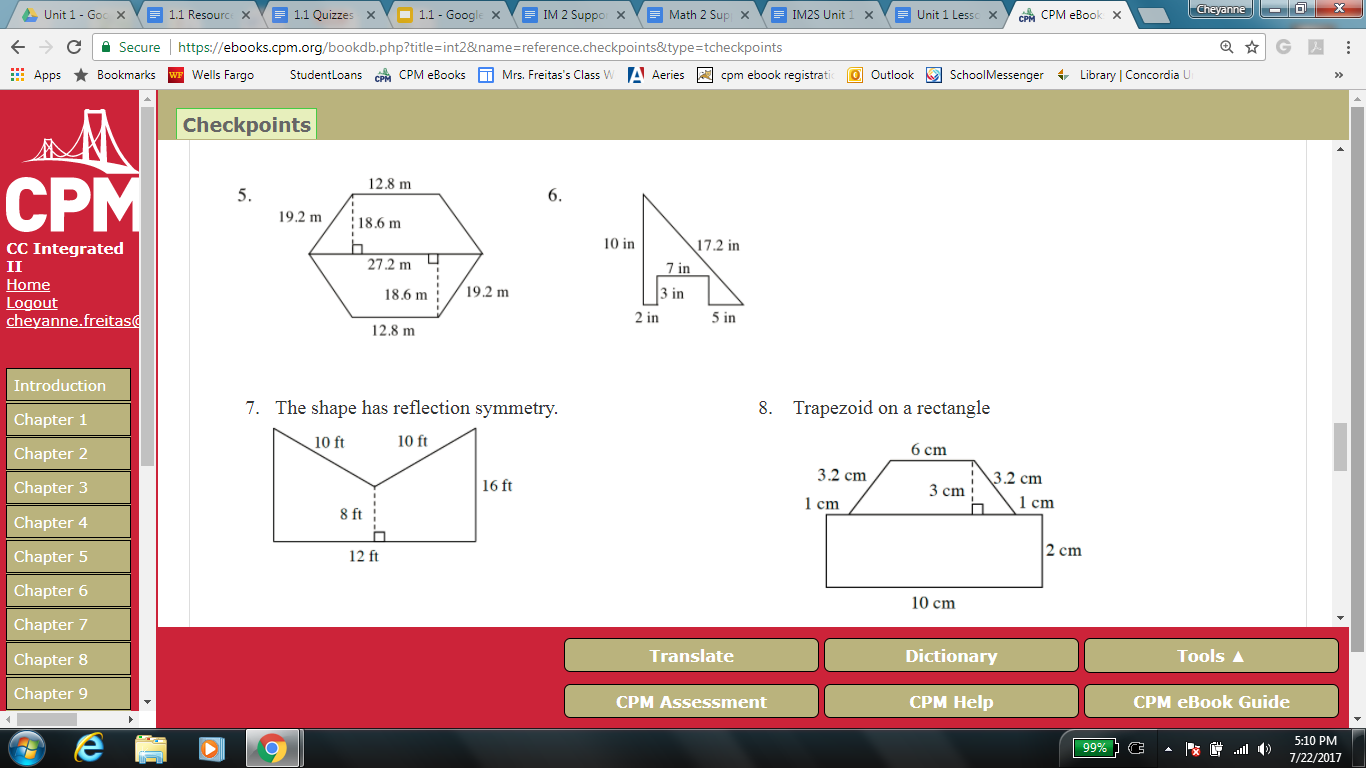 The two spinners shown below are spun at the same time.  If the letters match … you win!  Otherwise  you lose. In both spinners, B and C are equally likely. What is the probability that you will win? Justify your answer.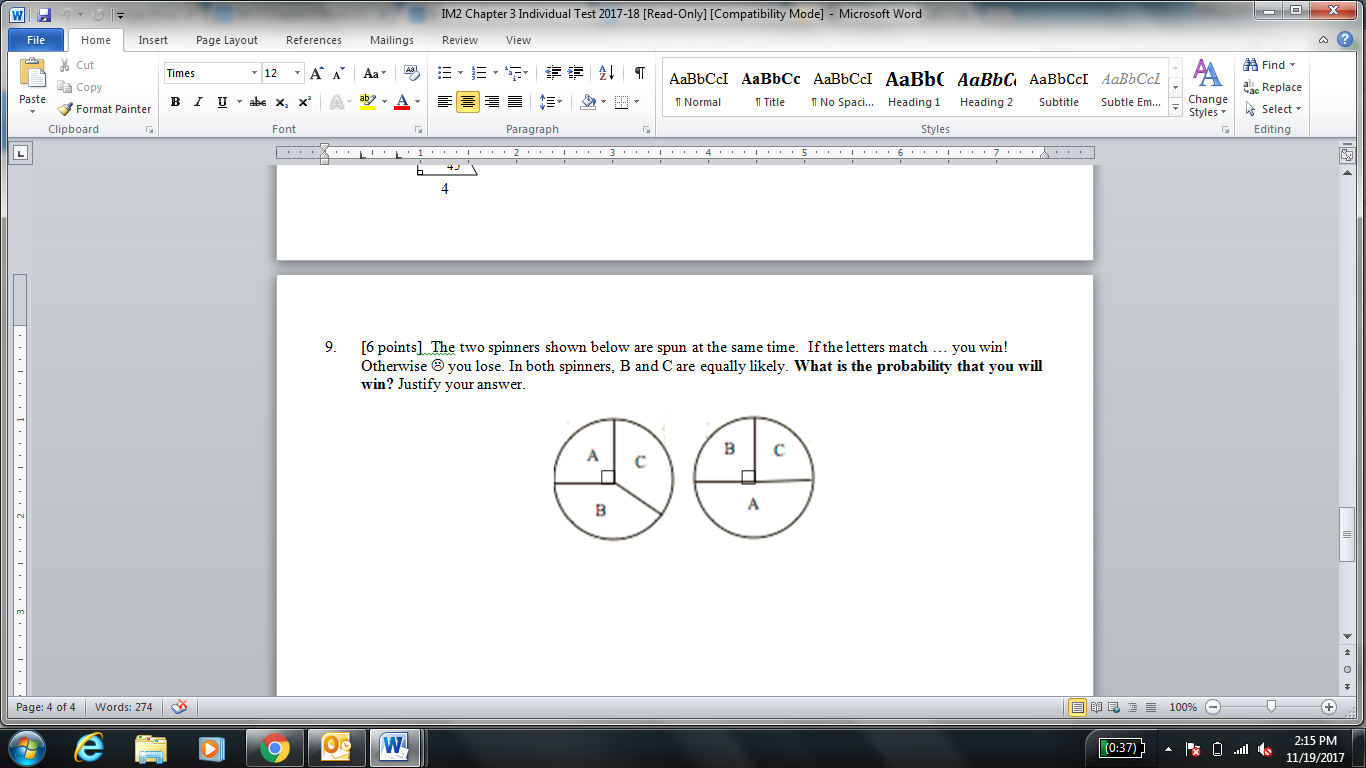 You are playing a game where you spin the two spinners at right. You win a round in the game if the two colors match.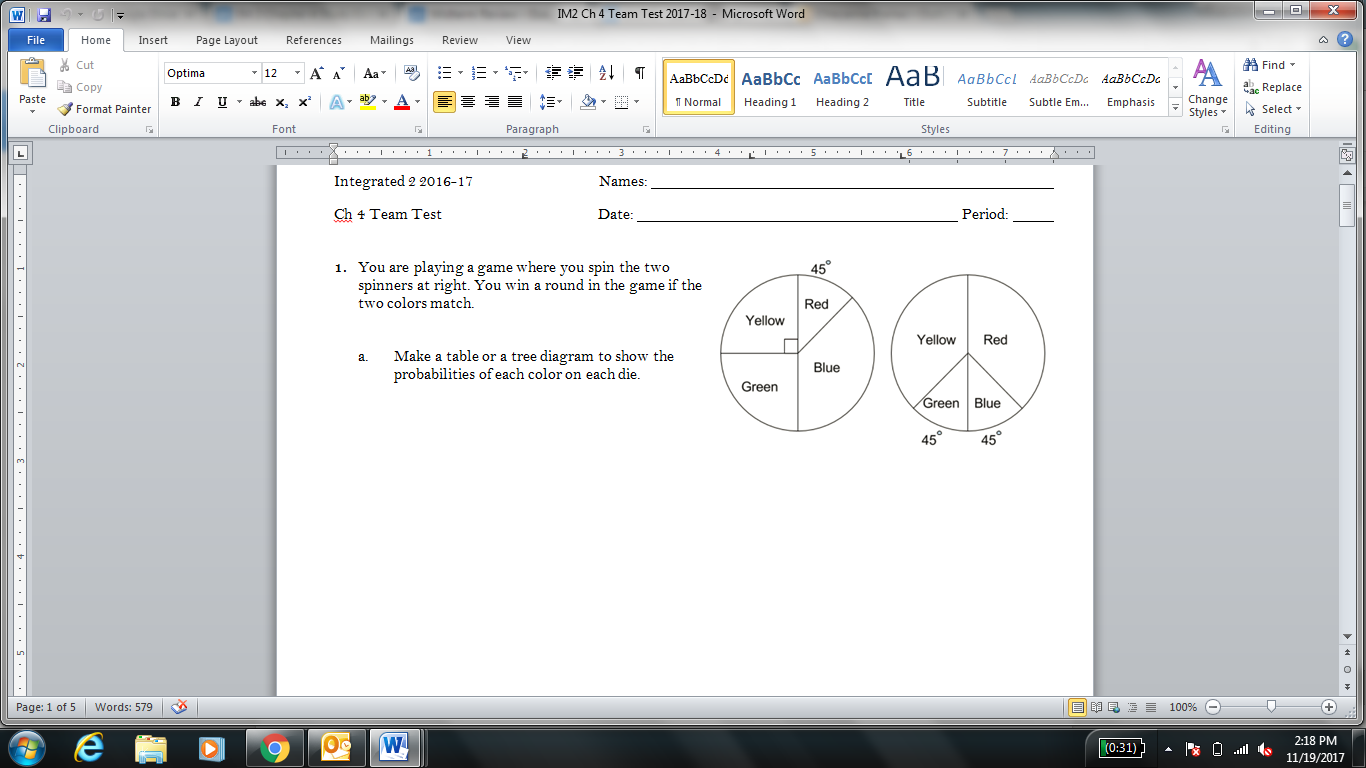 Make a table or a tree diagram to show the probabilities of each color on each die.What is the probability of winning the round?  Justify your answer.What is the probability of losing a round?  Justify your answer.Angle Relationships:  Using the four figures below, match the relationship name with the correct figure.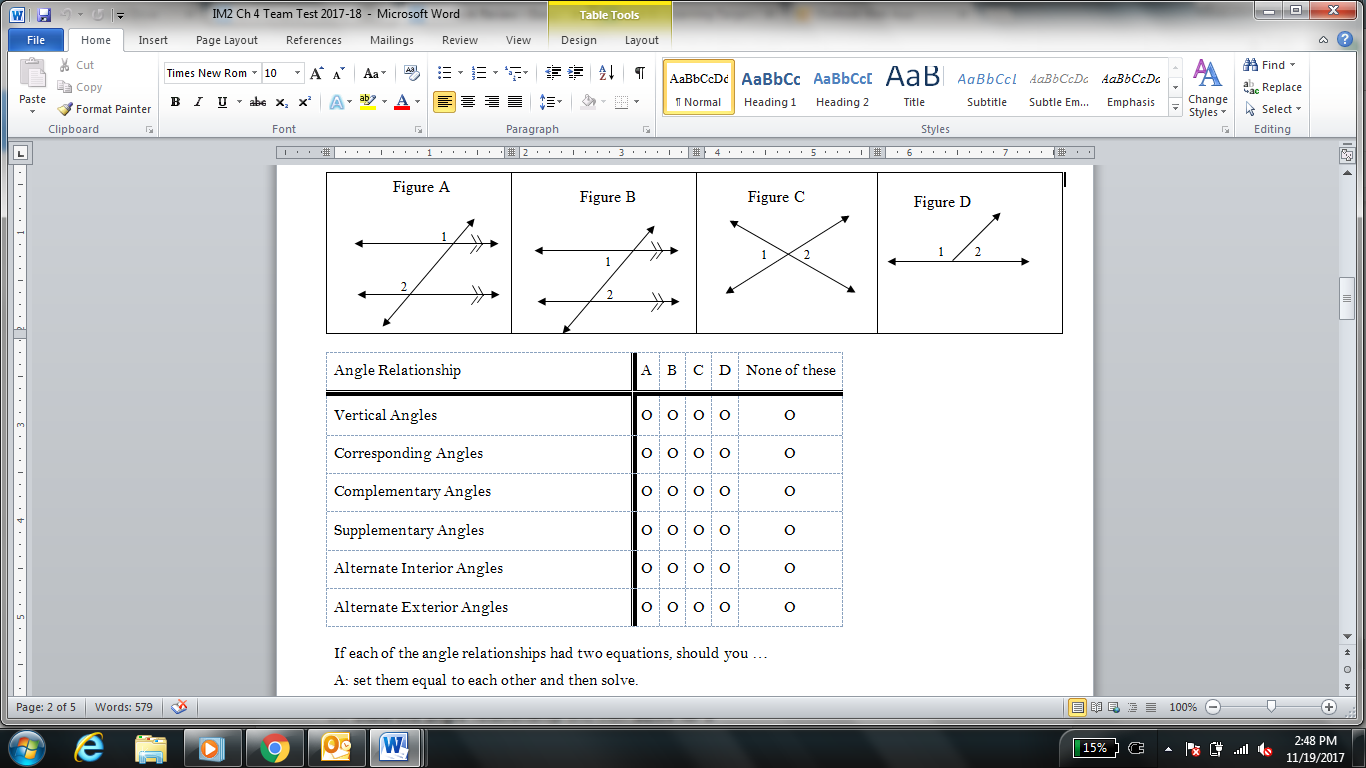 Choose the option (bubble) that best finishes this statement: If each of the angle relationships had two equations, should you …A: set them equal to each other and then solve.B: add the two equations, set them equal to 90º, and then solve.C: add the two equations, set them equal to 180º, and then solve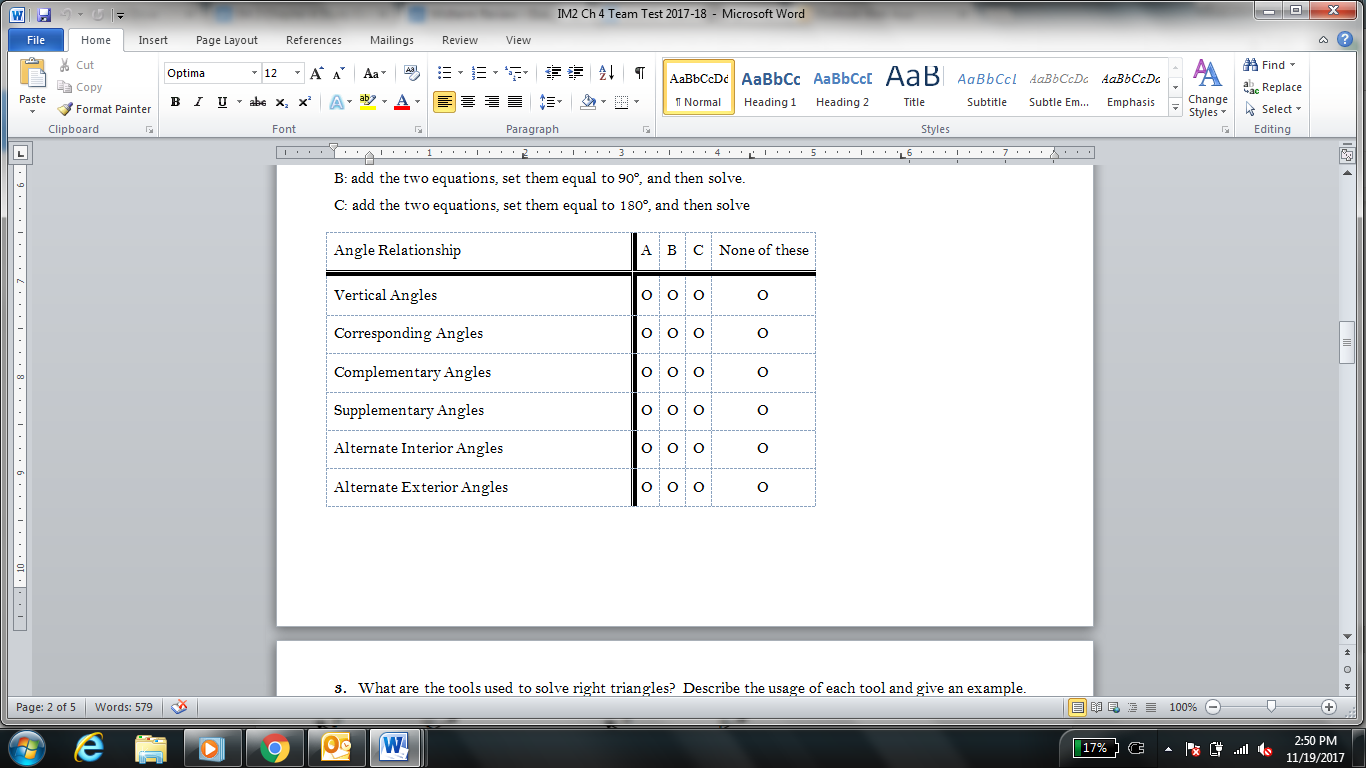 State the angle relationship and then solve for x.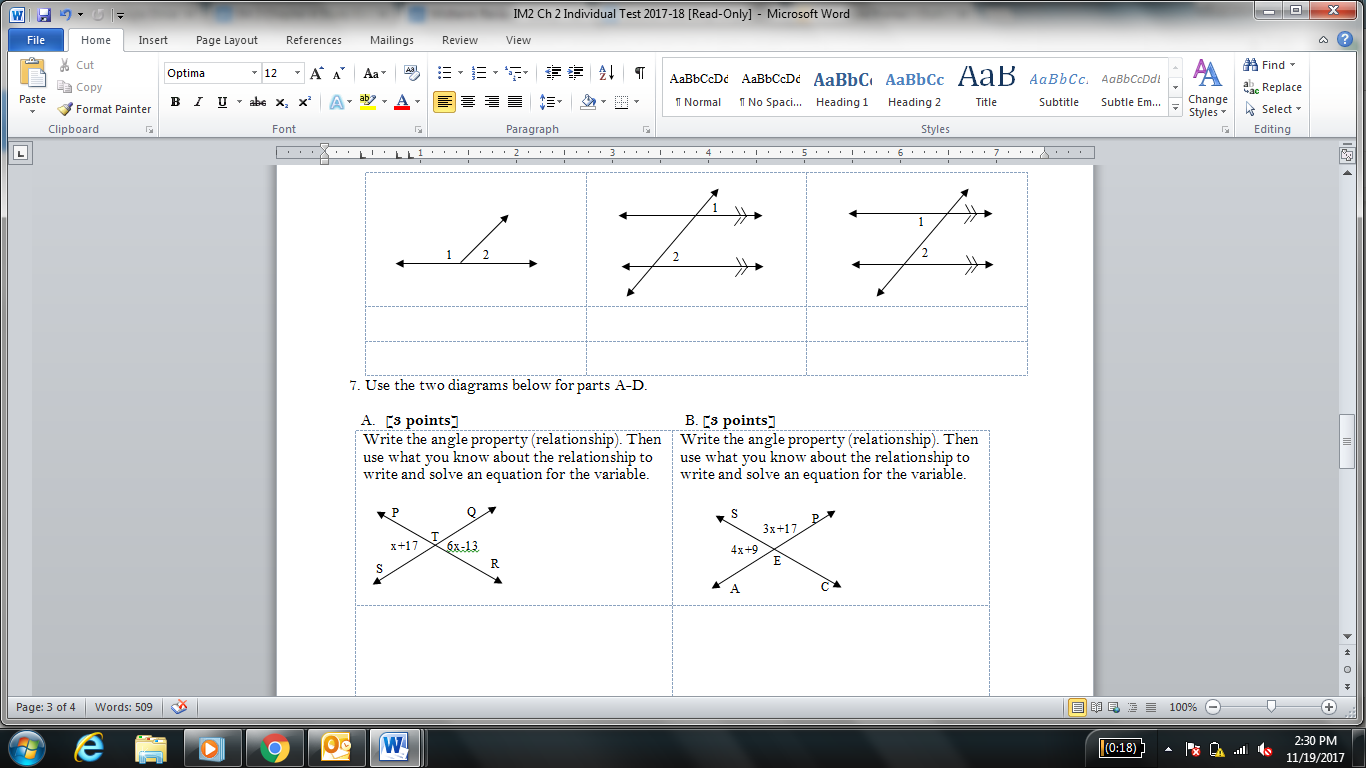 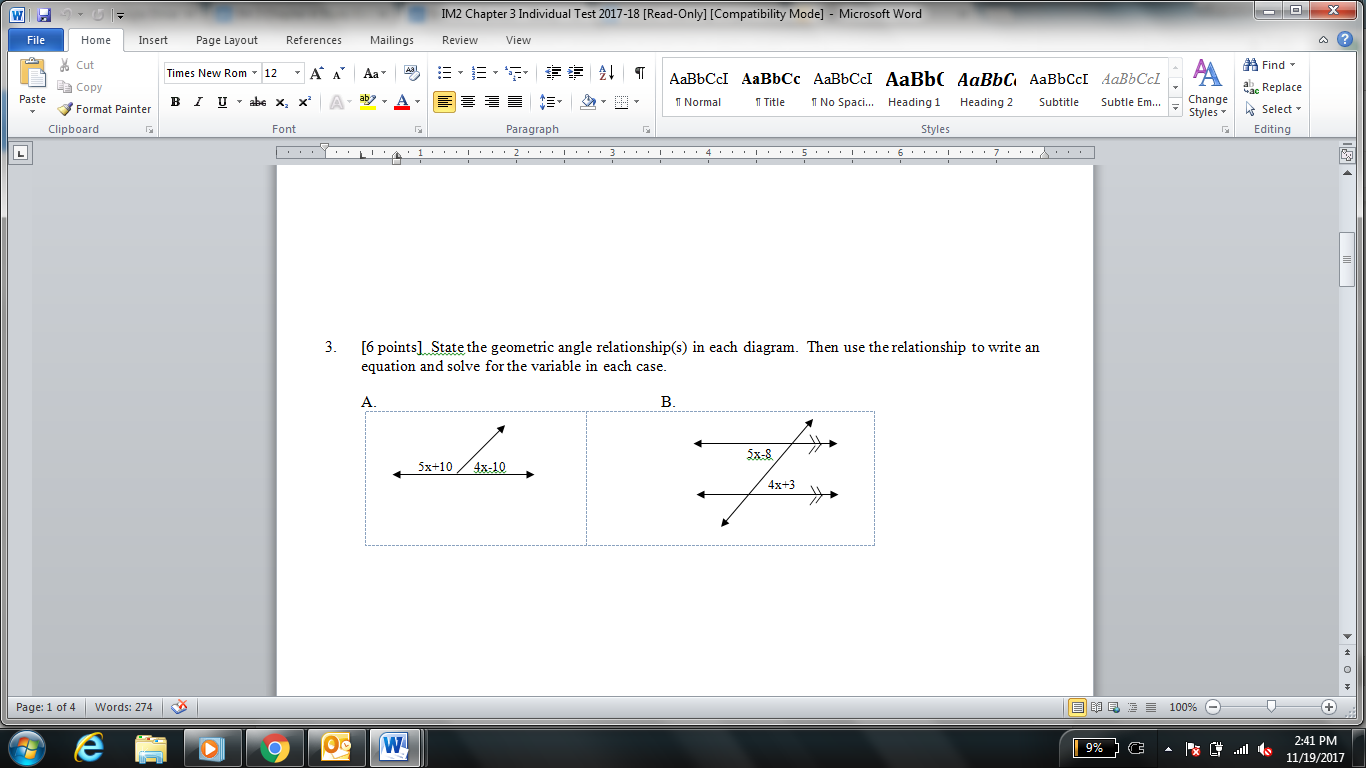 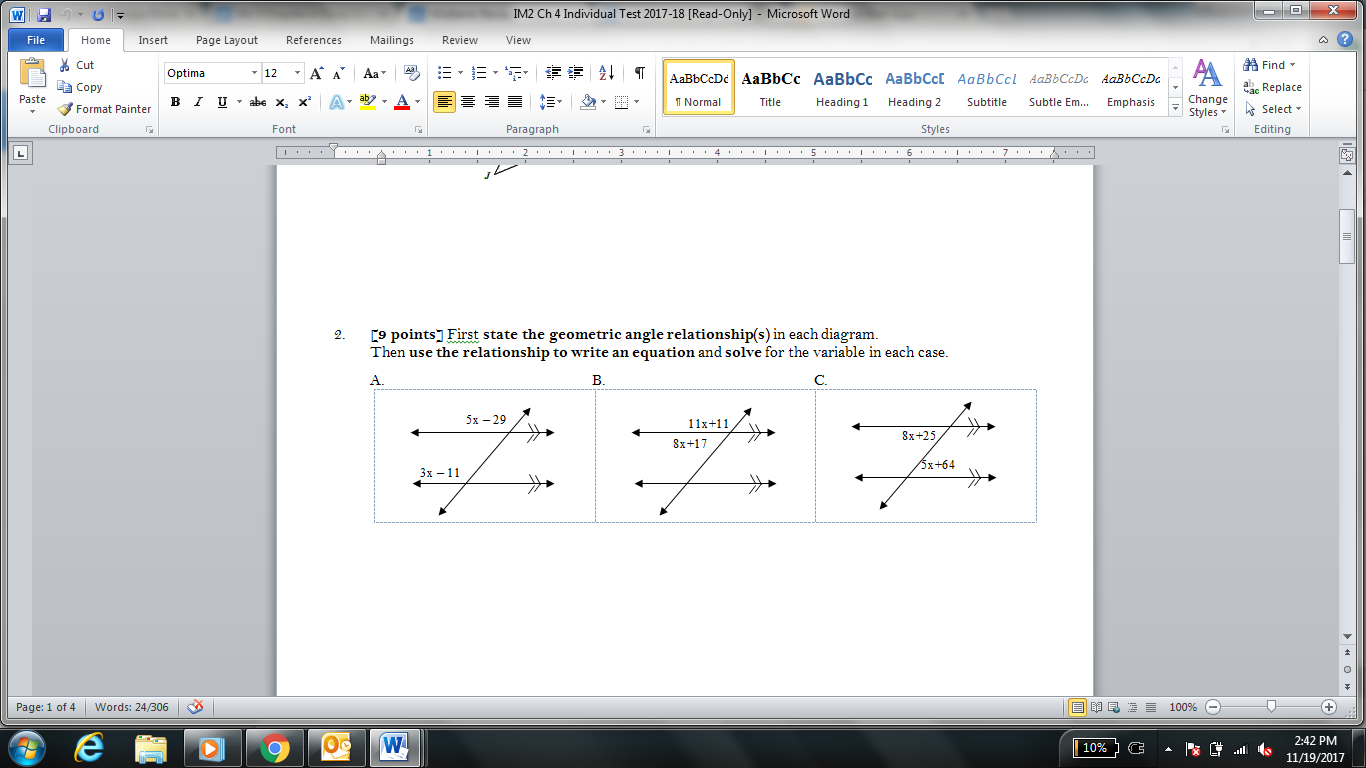 State the angle relationship and then solve for x.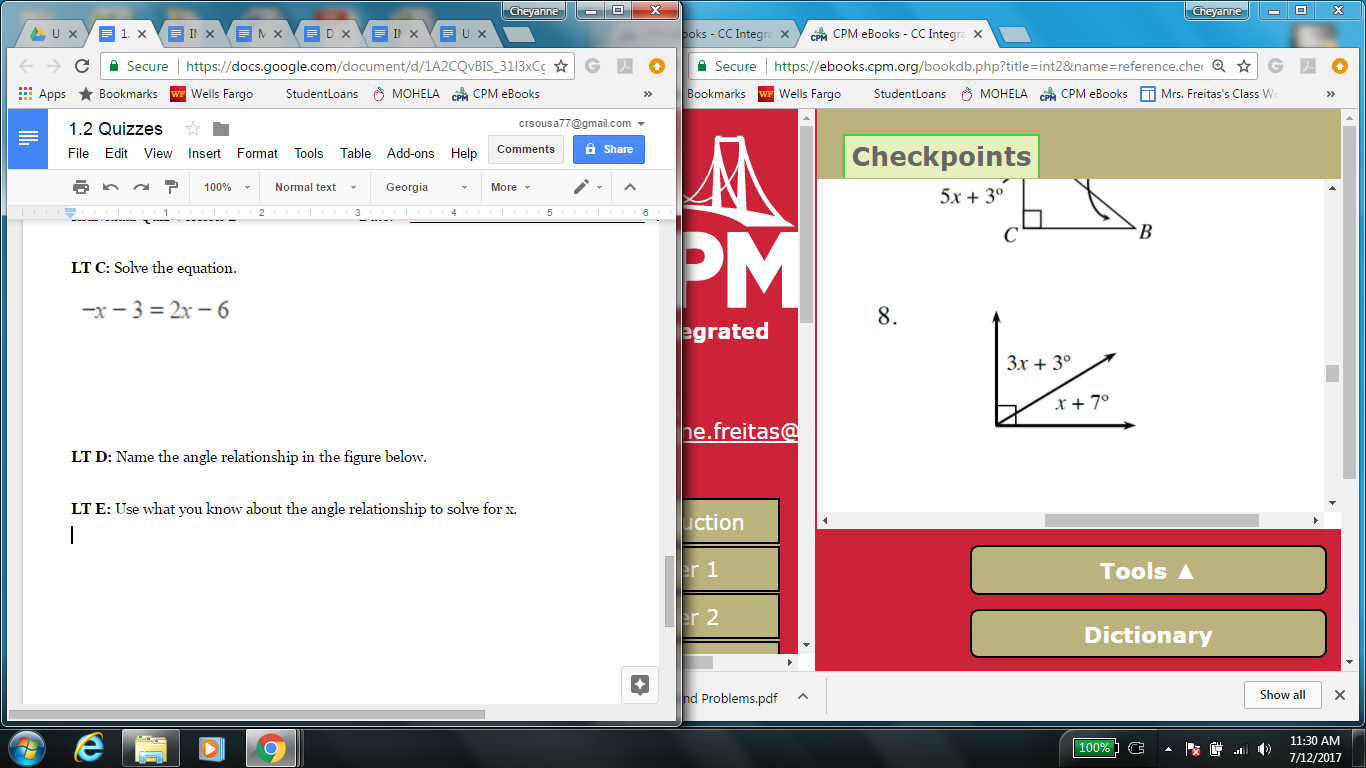 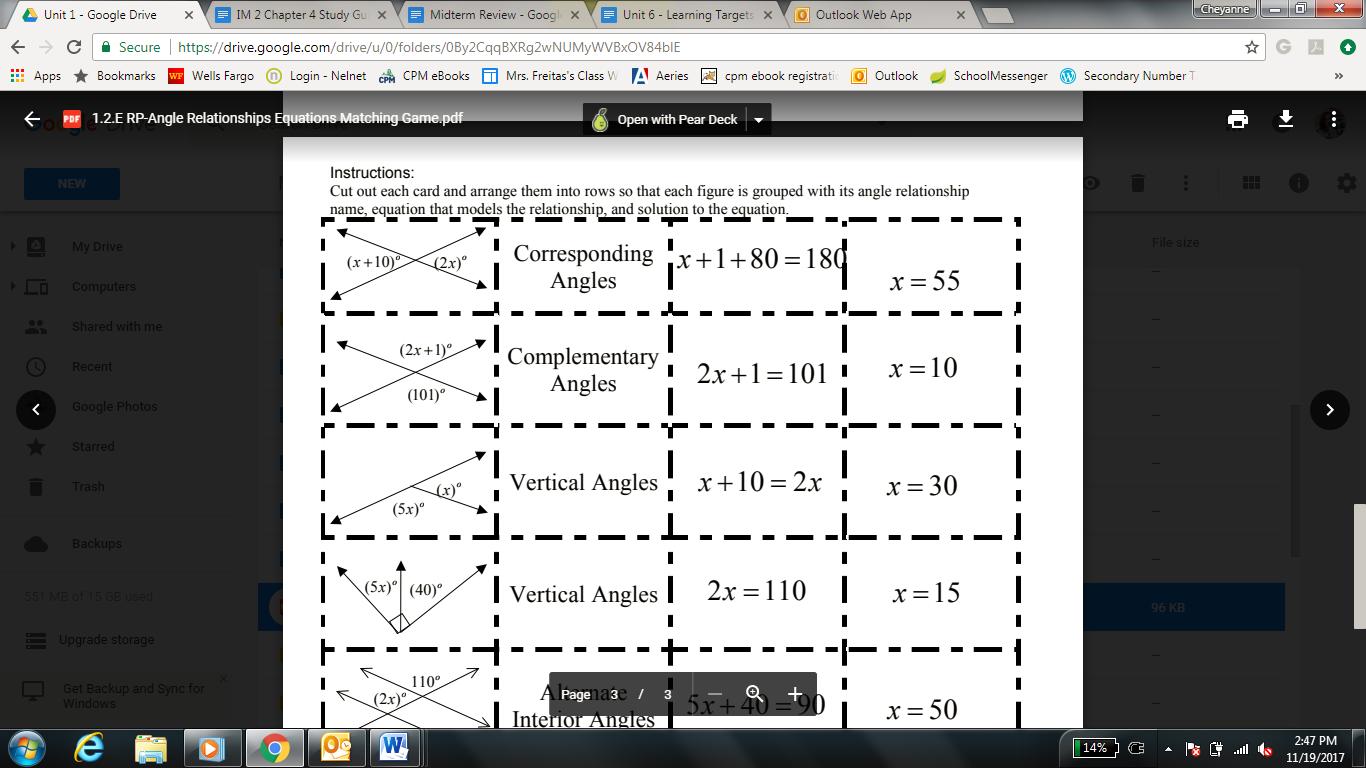 Solve for the variable:	a. 						b.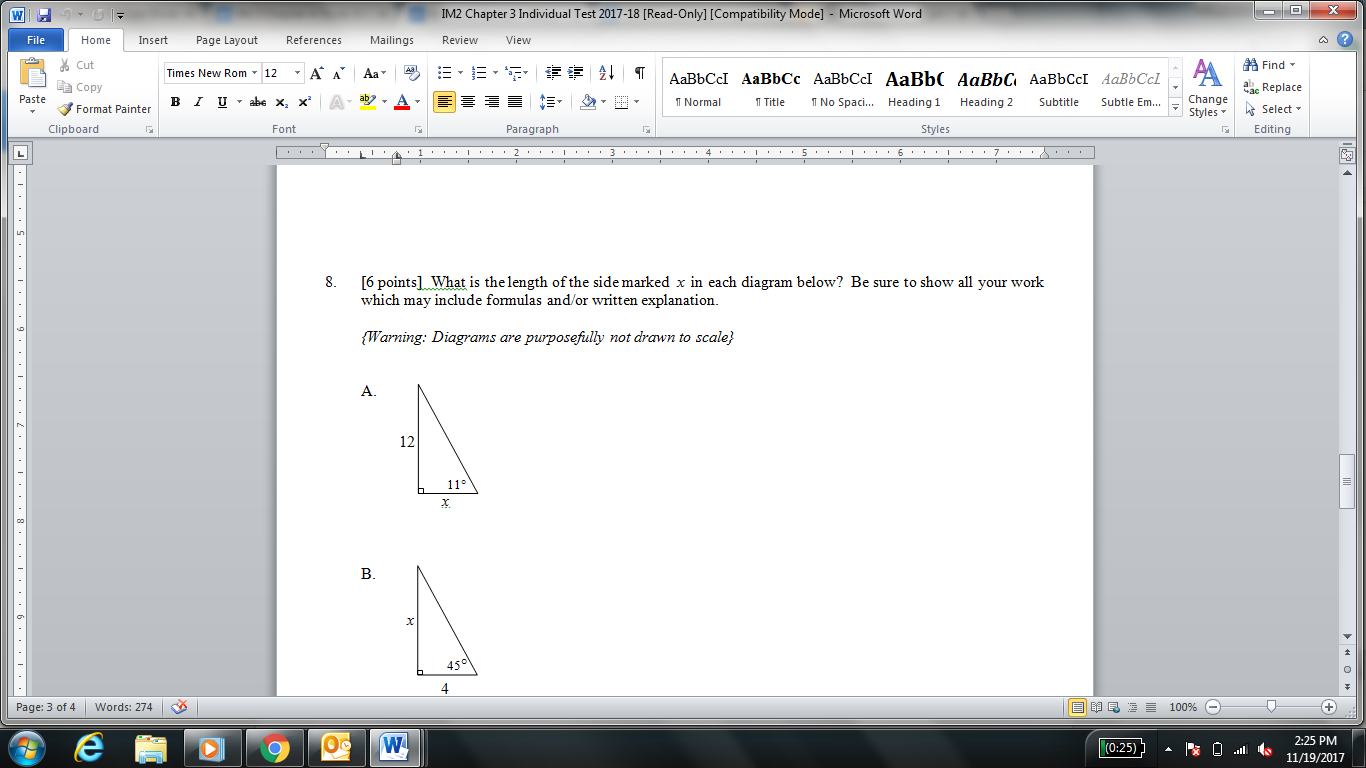 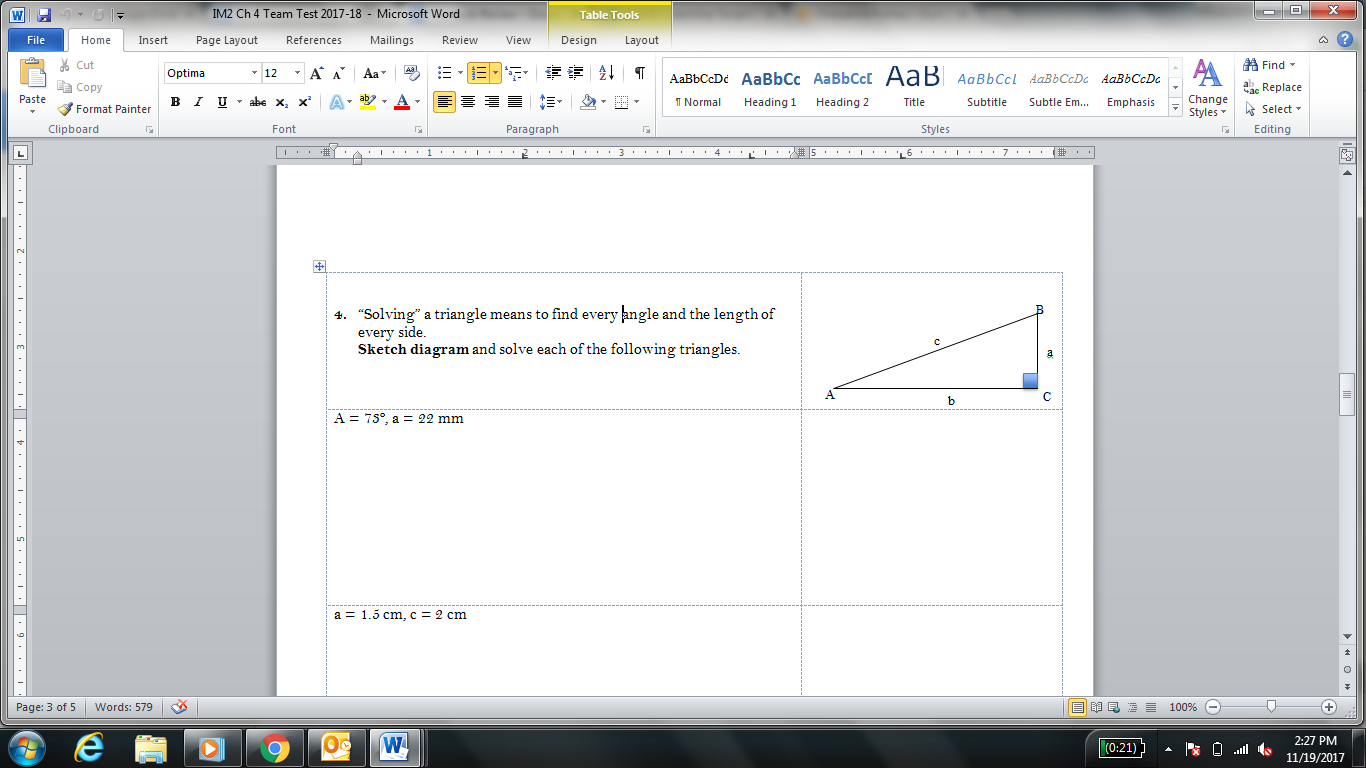  Solve the right triangle with the given information: 	A = 73º, a = 22 mmA street slopes upward at an angle of 17° with the horizontal.  How high does it rise over a horizontal distance of 150 meters? Match the following quadratic equations with their correct factoring.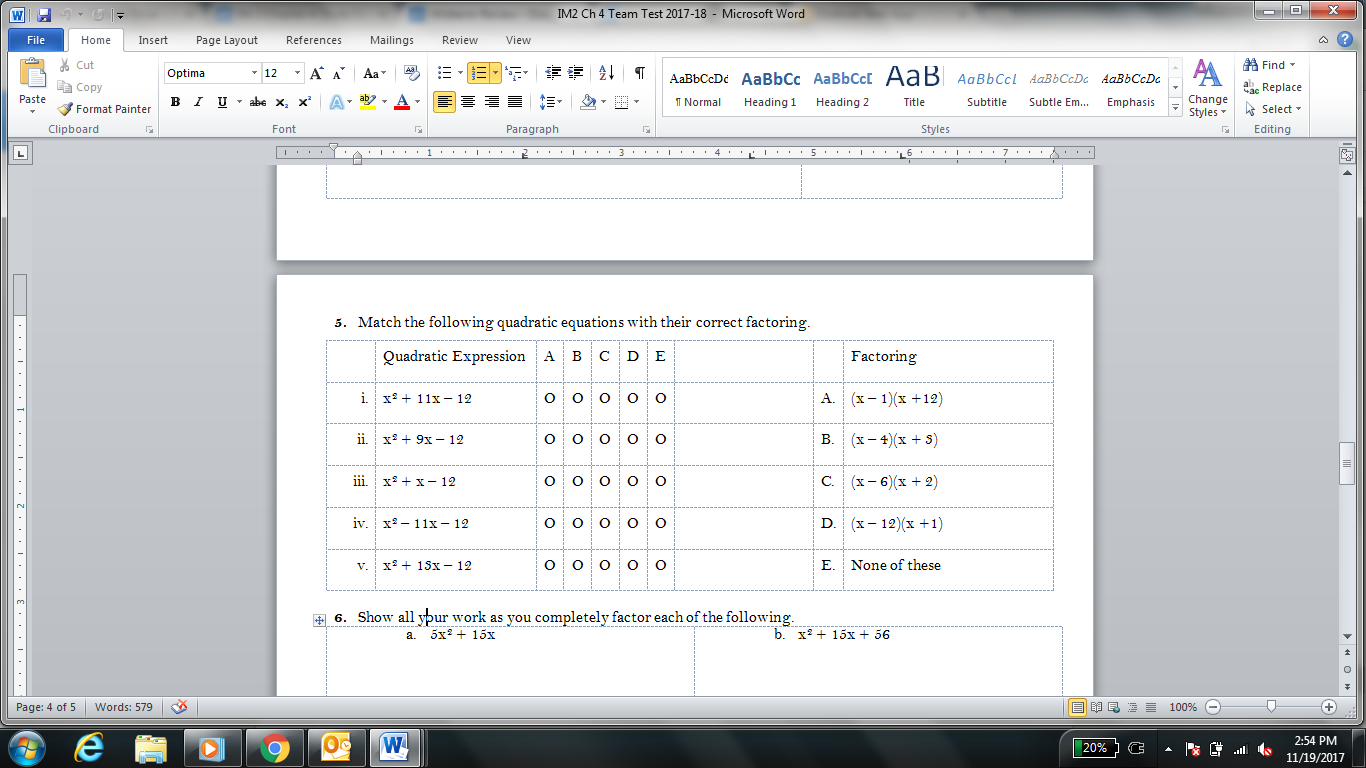 Factor the following completely:a. 5x2 + 15x 				b. x2 + 15x + 56			c. 9x2-16d. 10x2 – 5x - 30			e. -2x4-20x3-50x2			f.    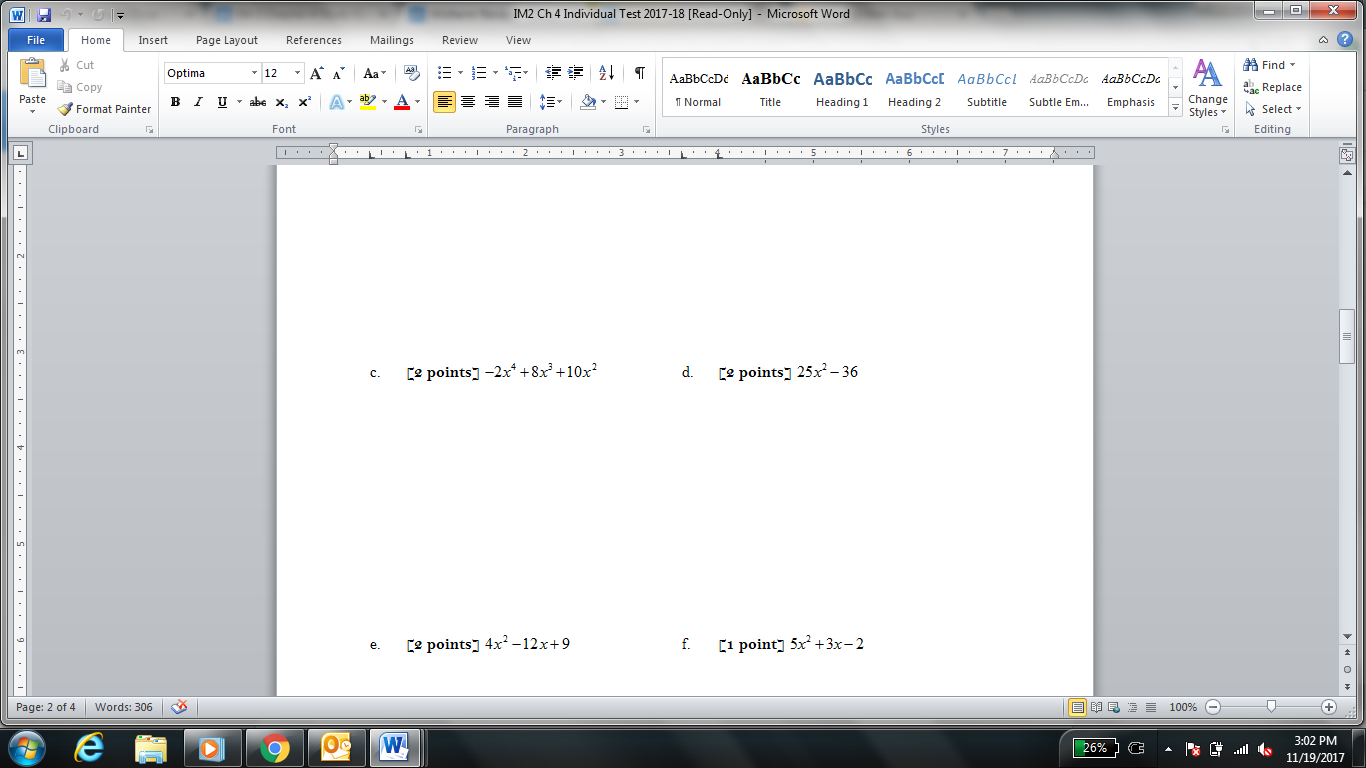 Factor the following completely:g. 				h. 			i.Decide on a method to solve each quadratic equation, then solve.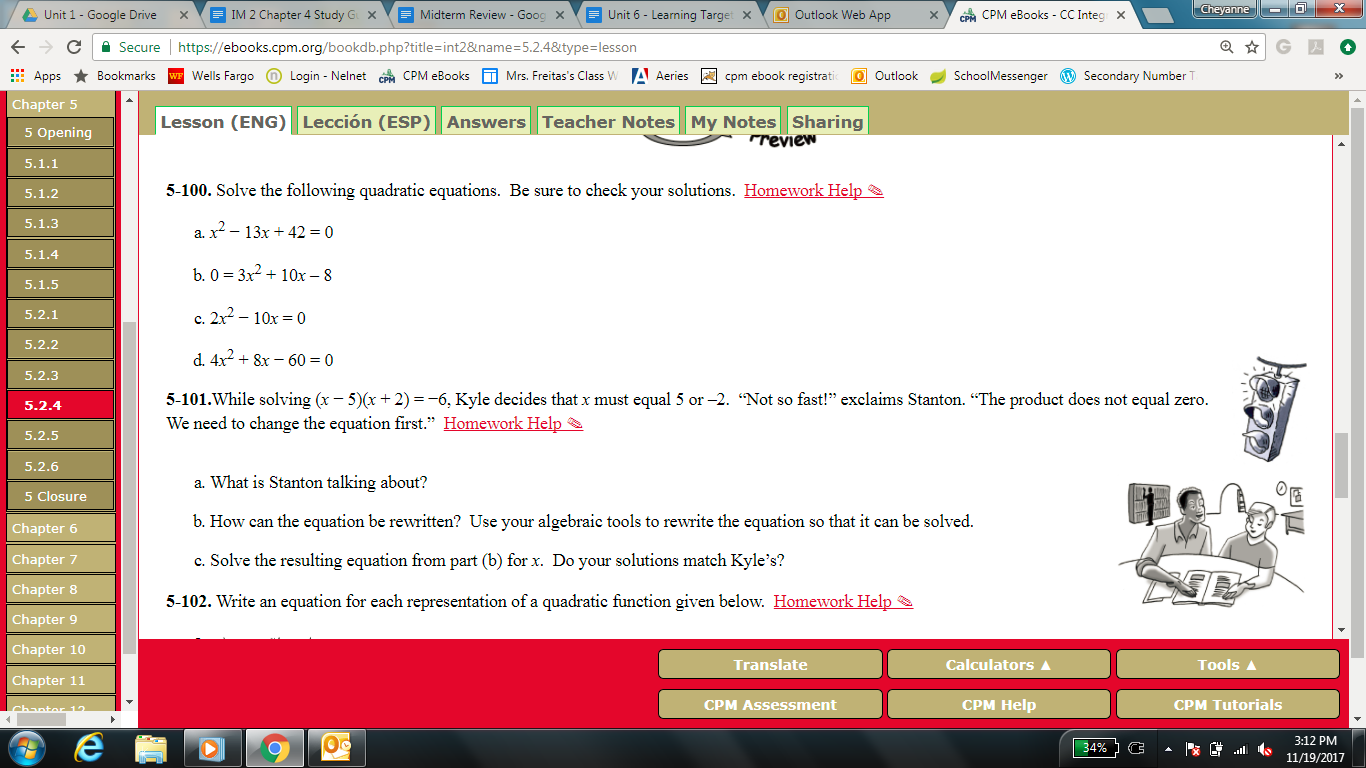 Write an equation for each representation of a quadratic function given below.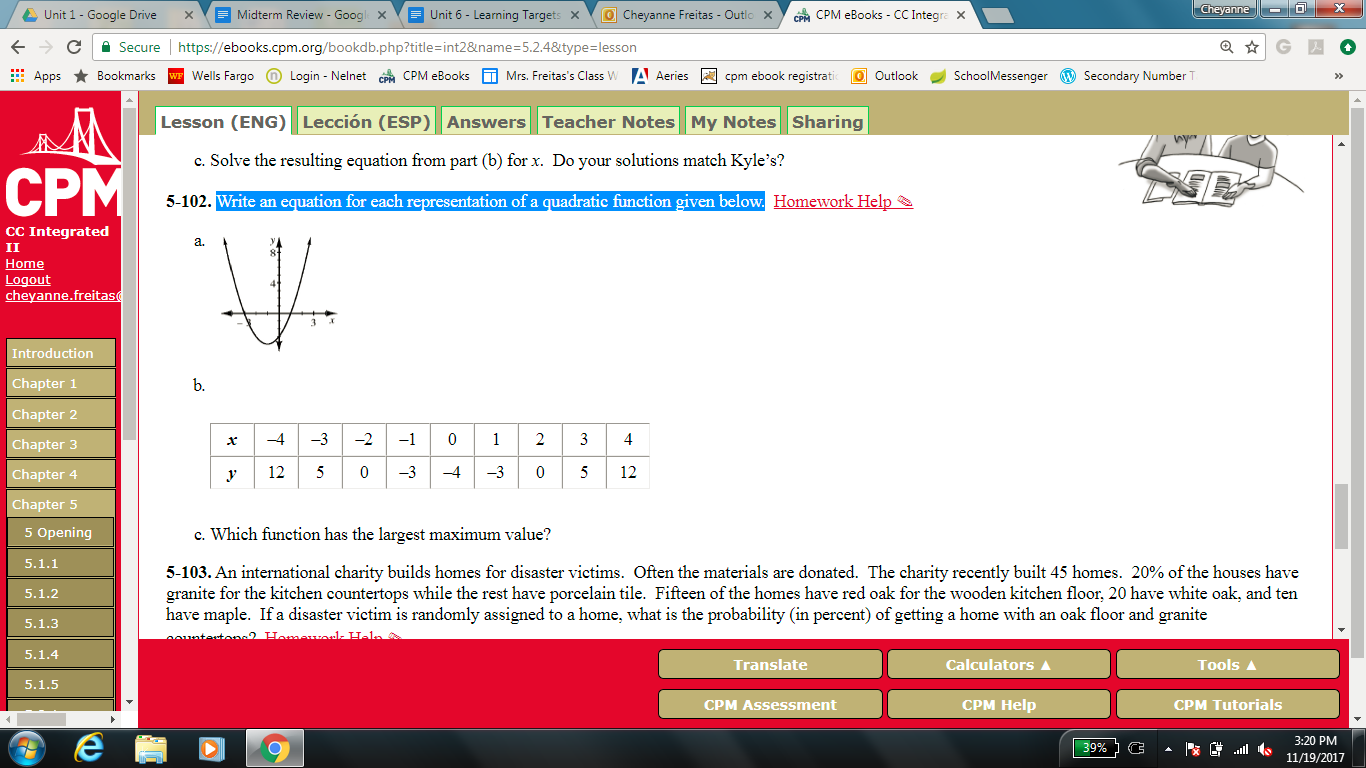 Learning ObjectivesSample ProblemsI don’t get itI partly get itI know itI can write quadratic equations in standard form given the x-intercepts.4-13, 5-49,5-96 I can rotate, reflect, & translate figures on a grid.1-62, 1-89, 1-102, 1-115, 1-116cI know and can use the triangle sum theorem and can use it to solve problems.1-110, 1-122I can decide if triangles are congruent or similar and can use a flowchart to organize triangle congruence proofs.2-17, 4-105 I can calculate unknown side lengths of similar figures using scale factor. 4-22, 4-30, 4-41, 4-42, 4-74, 4-86, 4-103, 2-62, 2-82, 2-108, 2-117, 2-122,I can calculate area and perimeter of complex shapes.2-9, 2-18, 2-43, 2-53, 2-81, 2-107, 2-129I can use area models and tree diagrams to solve probability problems.3-19, 3-30, 3-59, 3-66, 3-119, 3-120, 3-132I understand angle relationships (in linear pairs, in triangles, when parallel lines are cut by a transversal) and can solve for angles or variables using these relationships. 3-7, 3-45, 3-63, 3-86, 3-109, 3-127, 3-128I can solve for missing side lengths and angles of right triangles using Sin, Cos, Tan, Pythagorean Theorem, and Triangle Sum Theorem.3-83, 3-125I can factor quadratic expressions (including common factors, perfect square or a difference of squares )4-18, 4-28a-b, 4-39a-d, 4-100I solve quadratic equations and can decide when to use the Zero Product Property, Completing the Square, or the Quadratic Formula.5-106, 5-138I know and can create multiple representations of a parabola (equation, graph, table, situation).5-102, 5-140, 5-100, A.B.C.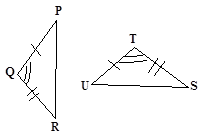 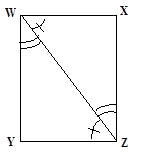 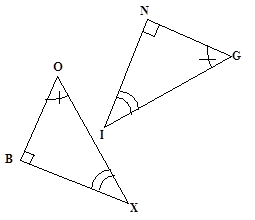 Are they congruent?Congruence Statement:___________________Theorem:___________________Are they congruent?Congruence Statement:___________________Theorem:___________________Are they congruent?Congruence Statement:___________________Theorem:___________________